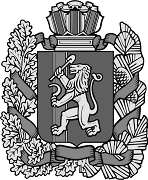         20.04. 2022                                            д.Успенка                                  № 13О создании патрульной  группы на территории Успенского сельсоветаВ целях обеспечения защиты населенных пунктов от перехода на них природных пожаров и реализации комплекса превентивных мероприятий, направленных на предупреждение и ликвидацию чрезвычайных ситуаций, связанных с природными пожарами в пожароопасный сезон 2022 года ПОСТАНОВЛЯЮ:   1.Создать патрульную группу, организовать её работу по своевременному реагированию для локализации и тушению природных пожаров и недопущения перехода природных пожаров на населенные пункты в соответствии с порядком (приложение 1).   2.Утвердить состав патрульной группы. (приложение 2)   3.Постановление от 24.03.2017 № 11 «О создании патрульной группы на территории Успенского сельсовета» считать утратившим силу.   3.Постановление вступает в силу со дня подписания.   4.Контроль за исполнением постановления оставляю за собой.Глава Успенского сельсовета                                                 И.И.Азарова                                                                                  Приложение № 1к постановлению                                                                                                                                    от 20.04.2022  № 13Порядокорганизации и работы патрульных групп муниципального образования Успенский сельсовет 1. Порядок разработан в целях повышения эффективности работы органов местного самоуправления по выявлению фактов сжигания населением мусора на территории населенных пунктов сельского поселения, загораний (горения) растительности на территории сельского поселения, проведения профилактической работы среди населения по недопущению сжигания растительности. 2. Патрульные группы создаются в каждом муниципальном образовании Ирбейского района, не менее одной. Количество зависит от числа населенных пунктов и степени пожарной опасности. 3. Состав патрульной группы определяется Постановлением главы Успенского сельсовета . Рекомендуемый состав:  начальник патрульной группы -  глава сельсовета;  водитель;  староста населенного пункта;  общественные деятели соответствующего населенного пункта(волонтеры). 4. Основными задачами патрульной группы являются: выявление фактов сжигания населением мусора на территории населенных пунктов муниципального образования, загораний (горения) растительности на территории сельского поселения;  проведение профилактических мероприятий среди населения по соблюдению правил противопожарного режима;  идентификации термических точек, определение площади пожара, направления и скорости распространения огня;  мониторинг обстановки;взаимодействие с МКУ «Центр информационных систем» Ирбейского района;   5. Патрульные группы могут быть пешими либо оснащаются главой сельсовета автомобилем, средствами связи.6. При повышенной вероятности возникновения загораний (горения) растительности на территории сельского поселения работа патрульных                       групп организуется ежедневно. Состав, маршрут движения и время работы группы планируется заранее, на следующие сутки. Информация передается в МКУ «Центр информационных систем» Ирбейского района.                                                                                                                                             Приложение 2 к                                                                                                              Постановлению № 13 от    20.04.2022                Состав патрульной группы по Успенскому сельсовету1.Начальник патрульной группы, глава сельсовета –Азарова И.И.2.Водитель –Князев Л.П.3.Староста д.Успенка –Азаров С.В.Администрация                    Успенского сельсовета Ирбейского районаПОСТАНОВЛЕНИЕ